Request Reference: 17180495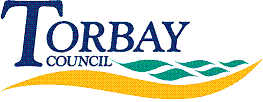 Date received: 27 June 2017Date response sent: 25 July 2017It has been announced that local authorities have less than four months left to convert their parking meters for the new 12-sided £1 coins and Devon County Council has said it is still in the process of updating its 250 machines in time for the deadline of October 15.1.	Can you tell me if you have any machines still waiting to be converted?	There are no parking meters waiting to be converted 	If so, how many and when will they be converted? 	N/A2.	Can you tell me how much it has cost your authority to pay for this change?	It has cost the Council £15,309.60 to update the pay and display machines and the pay on exit machines. 